УКРАЇНАПОЧАЇВСЬКА  МІСЬКА  РАДАВИКОНАВЧИЙ КОМІТЕТР І Ш Е Н Н ЯВід «  » травня 2018 року								ПРОЕКТПро взяття гр. Степанчук  Р.Р.на облік по виділенню вільнихземельних ділянок під індивідуальнежитлове будівництво	Керуючись Законом України «Про місцеве самоврядування в Україні», Земельним Кодексом України та розглянувши заяву жительки Кременецького району  м. Почаїв, вул. Верхня, 36, гр. Степанчук  Р.Р., виконавчий комітет міської радиВ И Р І Ш И В :Взяти гр. Степанчук  Руслану Русланівну на облік по виділенню вільних земельних ділянок під індивідуальне житлове будівництво на території м. Почаїв.Включити гр. Степанчук  Руслану Русланівну до загальноміського списку по виділенню вільних земельних ділянок під індивідуальне житлове будівництво на території м. Почаїв. Контроль за виконанням даного рішення покласти на спеціаліста земельного відділу.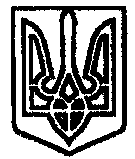 